CONVOCATORIA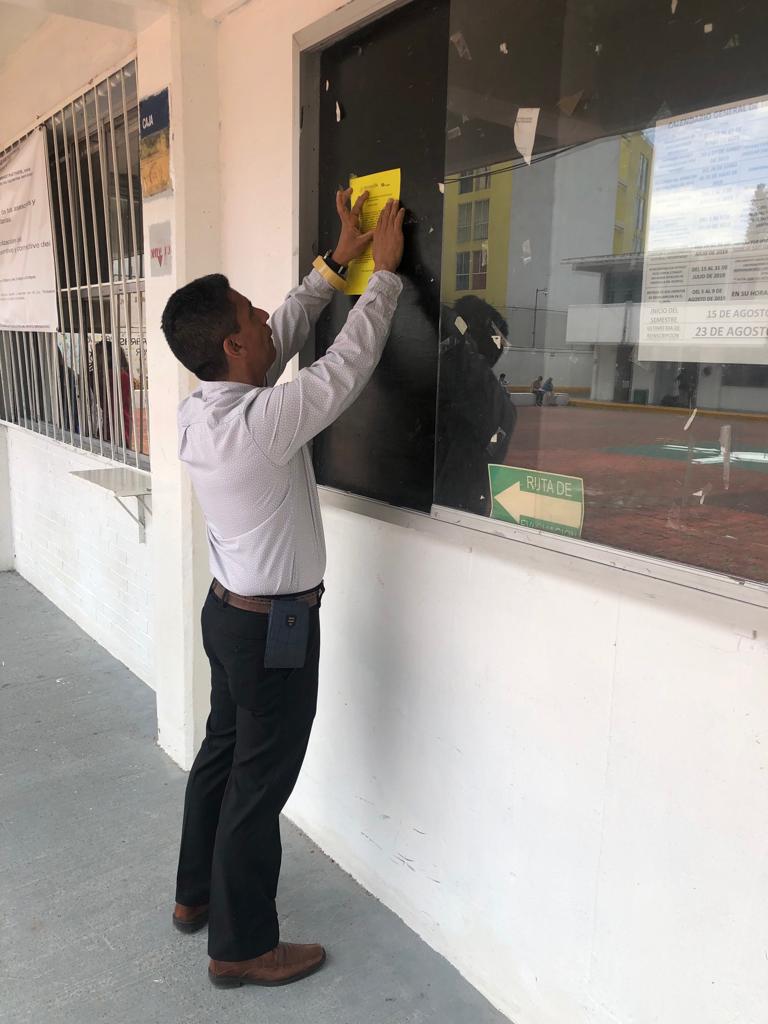 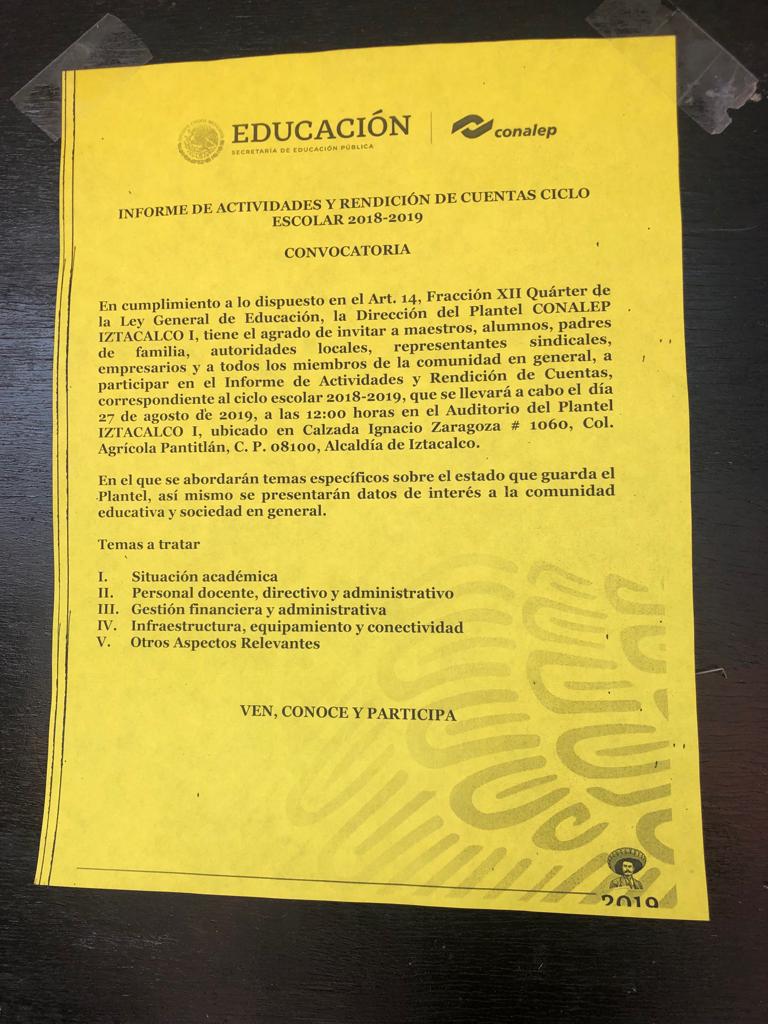 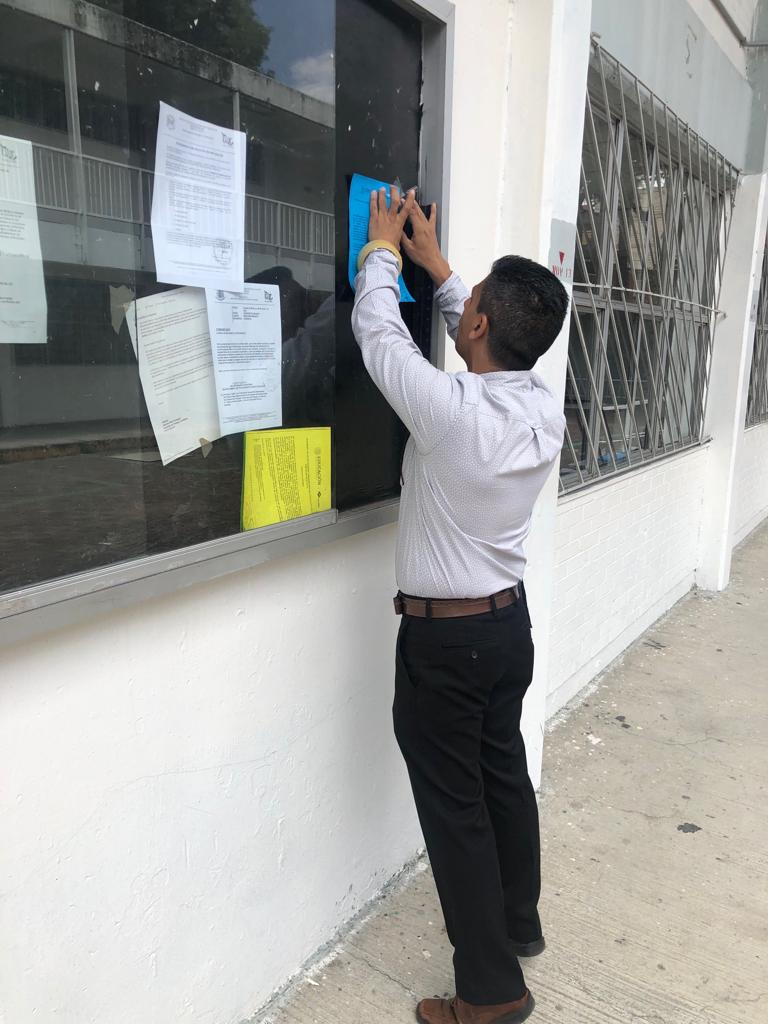 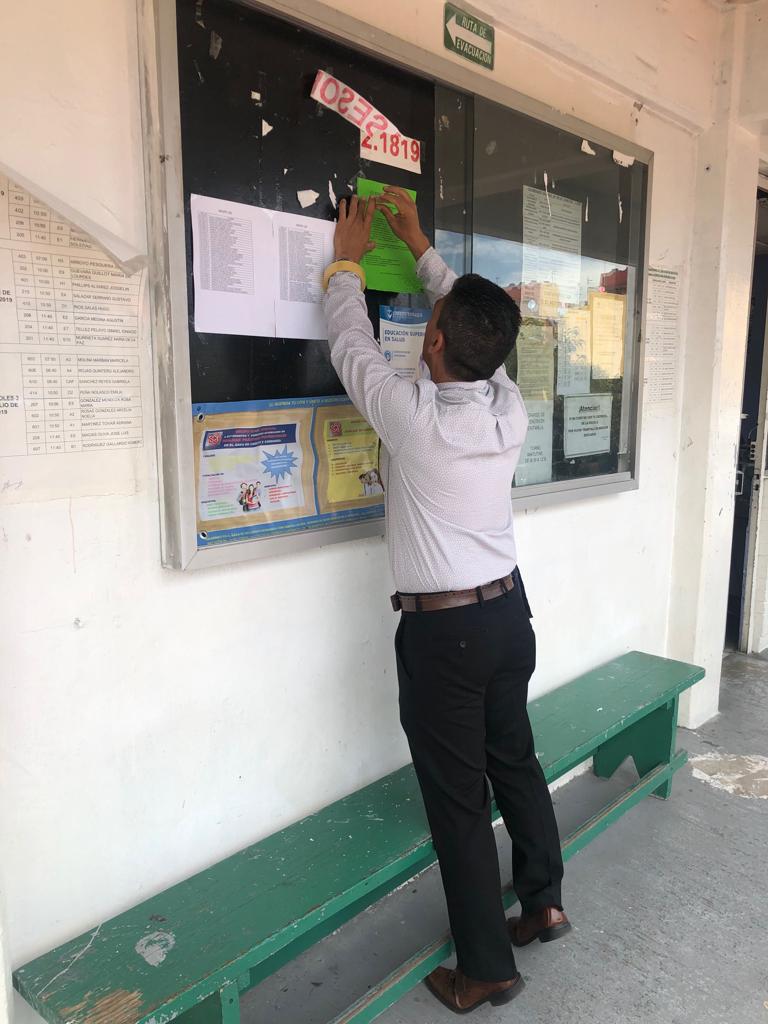 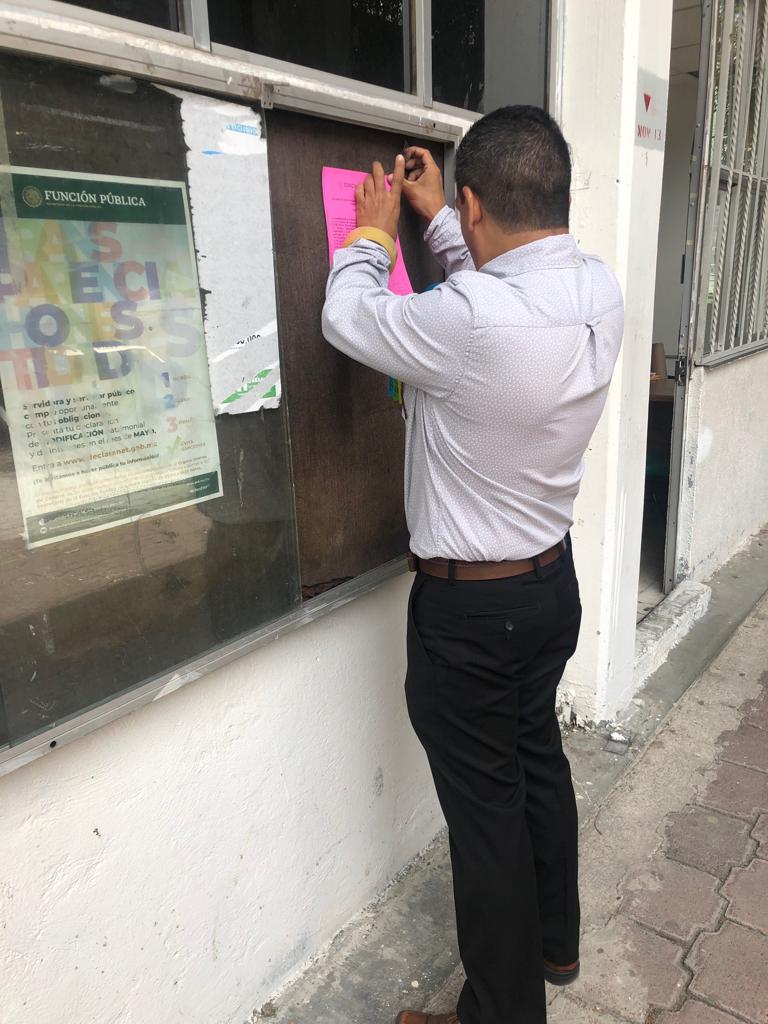 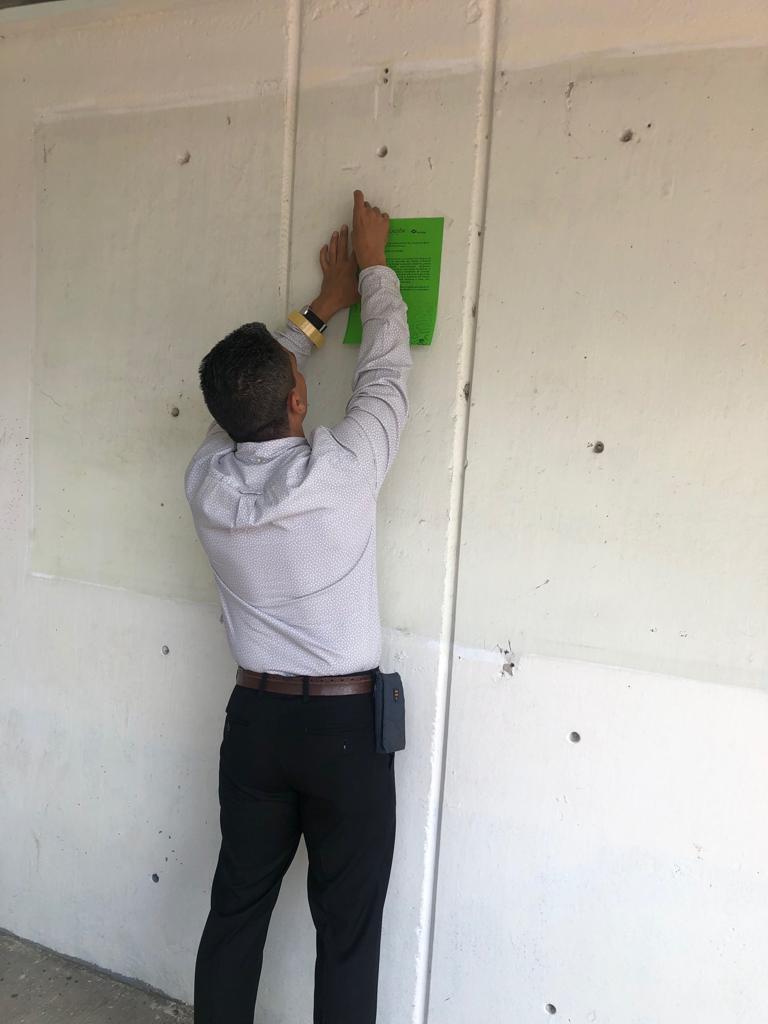 Junta con docentes, padres de familia y alumnos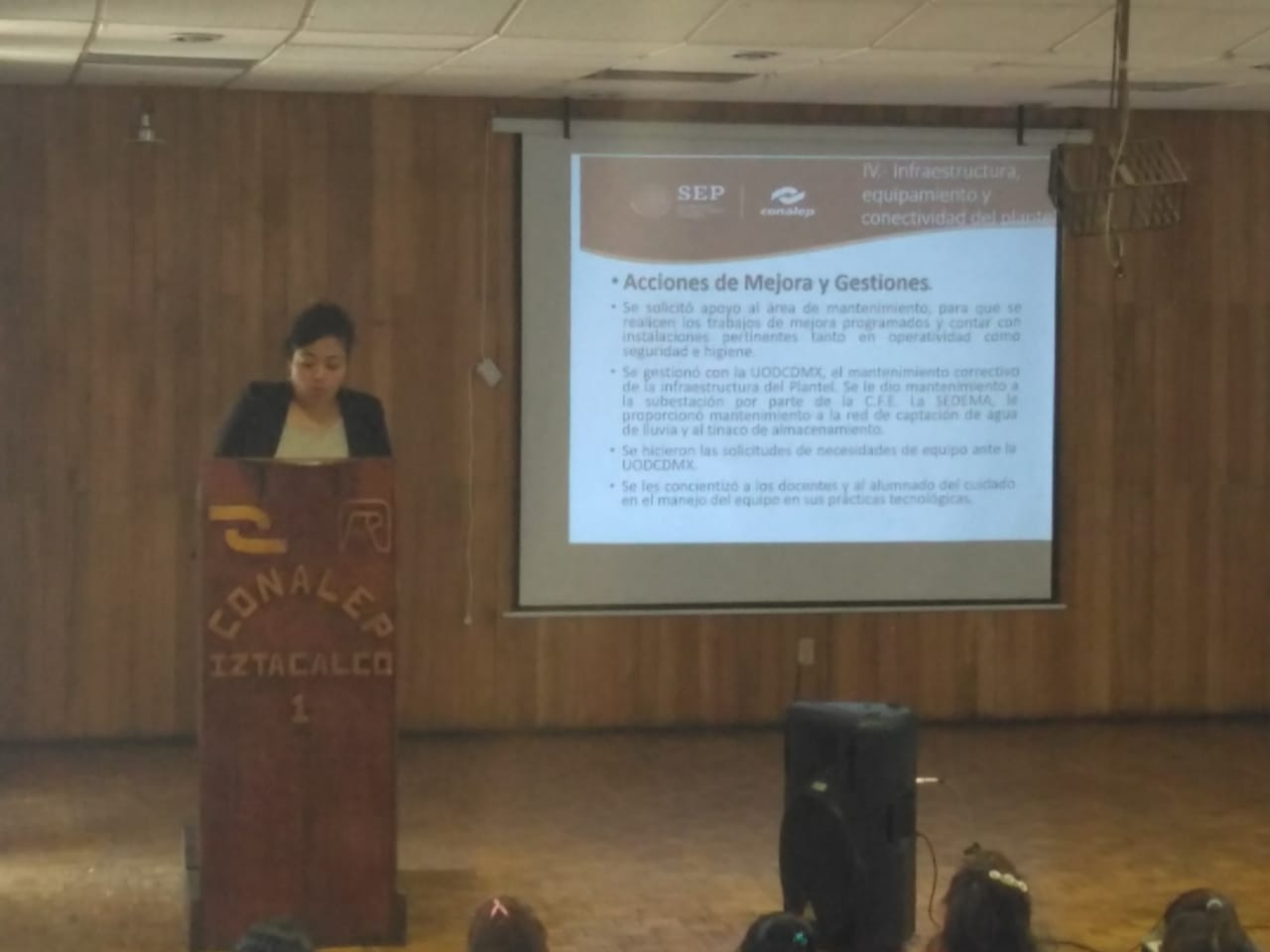 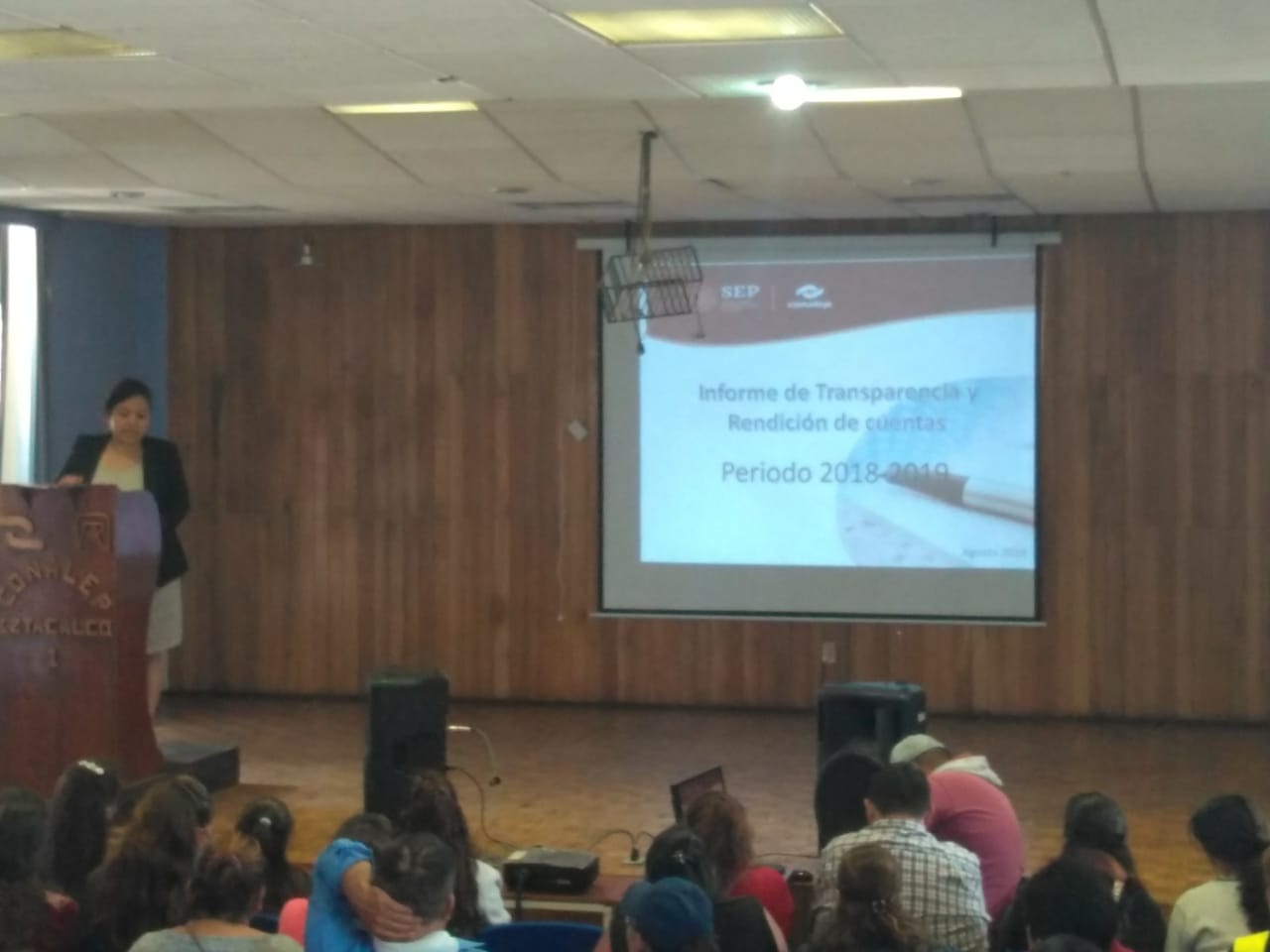 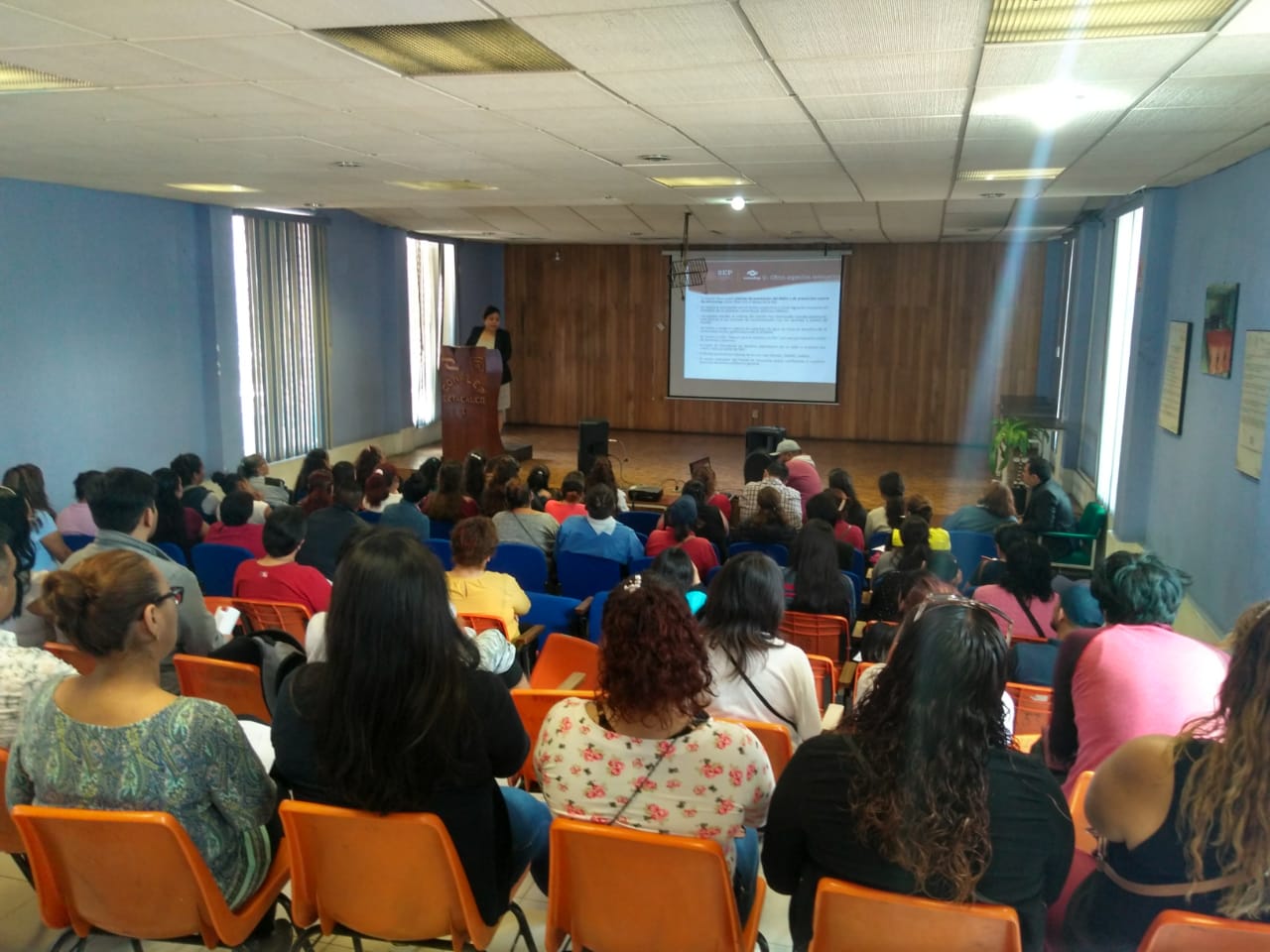 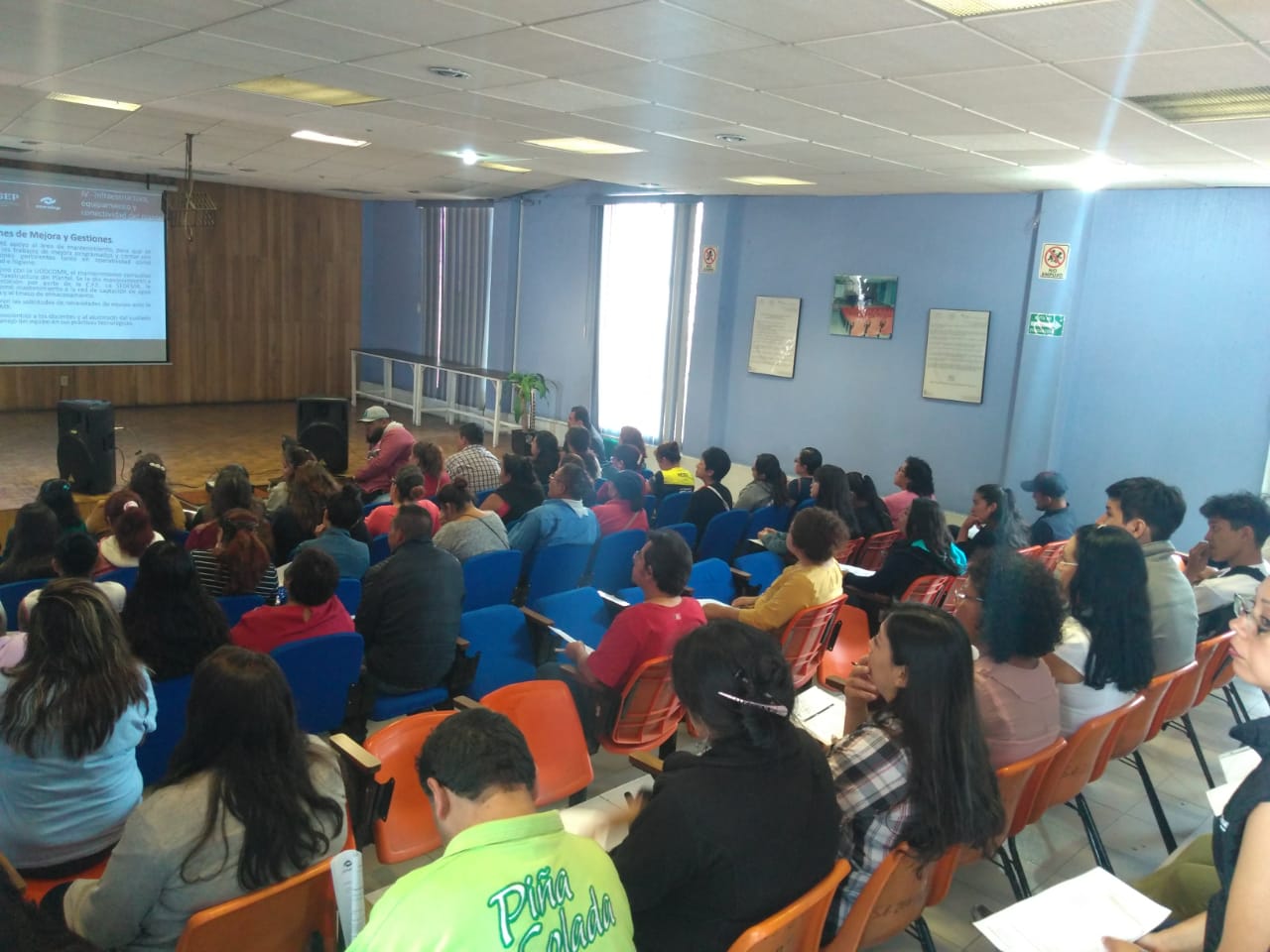 